Epidemiology and InfectionThe Changing HIV-1 Genetic Characteristics and Transmitted Drug Resistance among Recently Infected Population in Yunnan, ChinaM. CHEN1, 2*, M. H. JIA1*, Y. L. MA1, H. B. LUO1, H. C. CHEN1, C. J. YANG1, J. DAI1, L. YANG1, L. J. DONG1, R. LU1, L. J. SONG1, Y. HAN1, J. Y. LU1, A. K. L.  CHEUNG2, Z. W. CHEN2, L. LU1, 3#1. Institute for AIDS/STD Control and Prevention, Yunnan Center for Disease Control and Prevention, Kunming, Yunnan, China2. AIDS Institute and Department of Microbiology, Research Center for Infection and Immunity, Li Ka Shing Faculty of Medicine, The University of Hong Kong, Hong Kong SAR, China3. College of Public Health, Kunming Medical University, Kunming, Yunnan, ChinaSUPPLEMENTARY MATERIALSupplemental Table S1. The constitutions of newly reported HIV/AIDS cases by the ways of discovering and infection routes.Comparison of the constitutions of newly reported HIV/AIDS cases among heterosexual contact, homosexual contact, intravenous drug injection and mother-to-child transmission.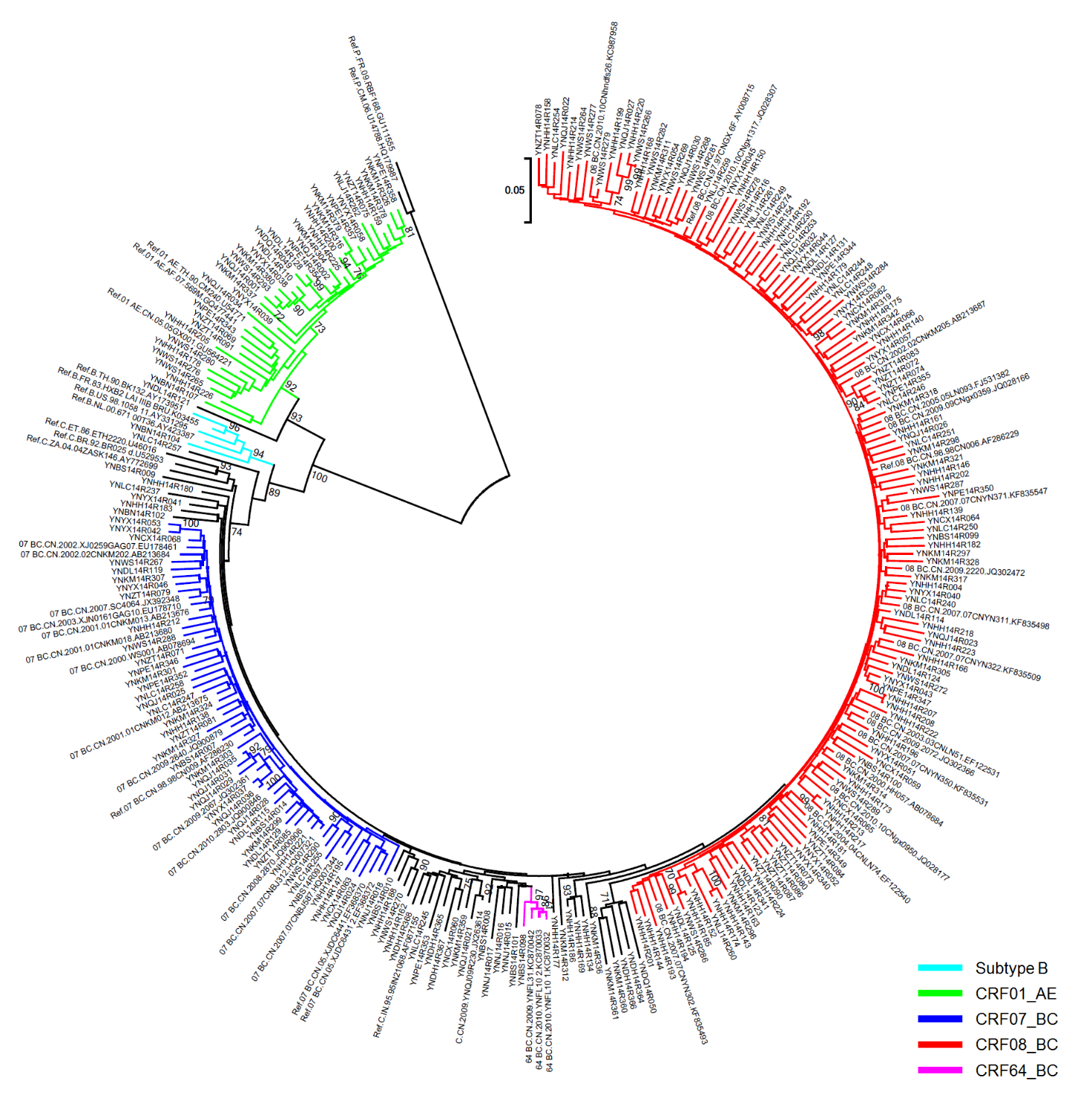 Supplementary Figure S1. Neighbor-joining phylogenetic tree of the partial gag gene. The scale bar indicates 5% nucleotide sequence divergence. Values on the branches represent the percentage of 1000 bootstrap replicates.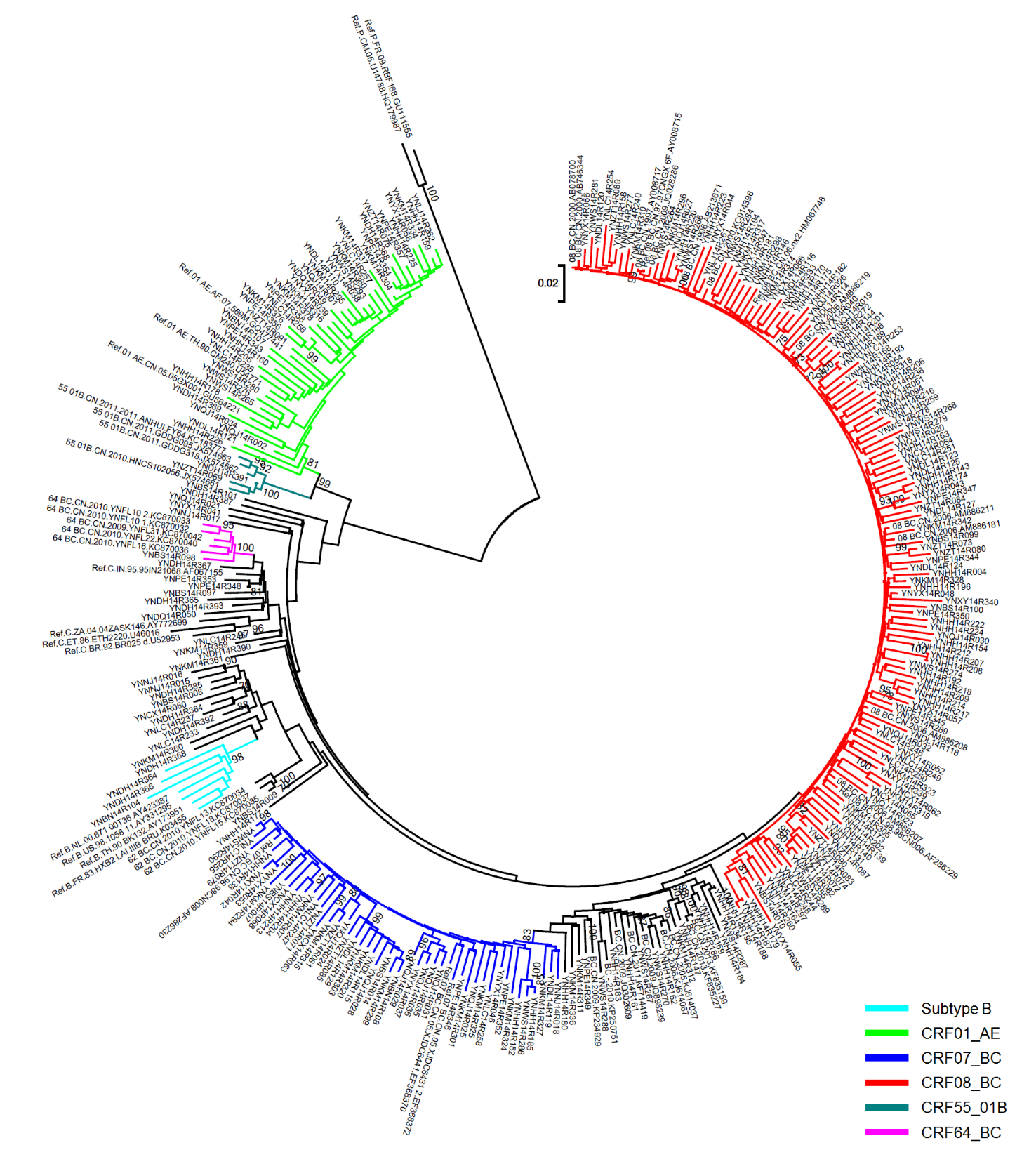 Supplementary Figure S2. Neighbor-joining phylogenetic tree of the partial pol gene. The scale bar indicates 2% nucleotide sequence divergence. Values on the branches represent the percentage of 1000 bootstrap replicates.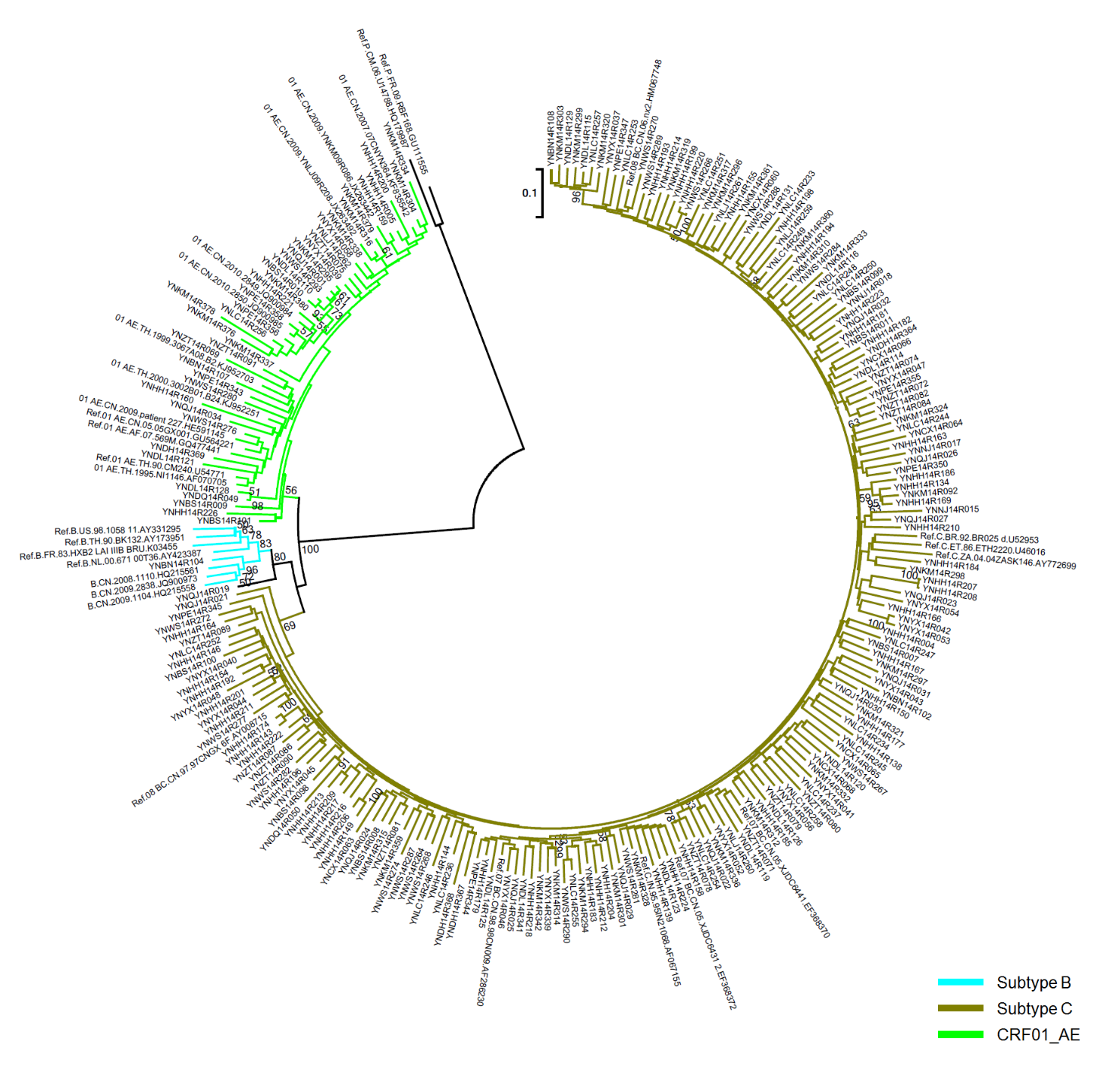 Supplementary Figure S3. Neighbor-joining phylogenetic tree of the partial env gene. The scale bar indicates 10% nucleotide sequence divergence. Values on the branches represent the percentage of 1000 bootstrap replicates.January-December, 2014January-March, 20142pthe ways of identificationthe ways of identification4.7180.194Provider-Initiated HIV Testing and Counseling65301672Voluntary Counseling and Testing2758716Testing for Spouse/child of HIV infectors550126Others1387314Infection RoutesInfection Routes7.0480.070aHeterosexual contact95592358Homosexual contact480106Intravenous drug injection1041296Mother-to-child transmission10333Unknown4235